Teams: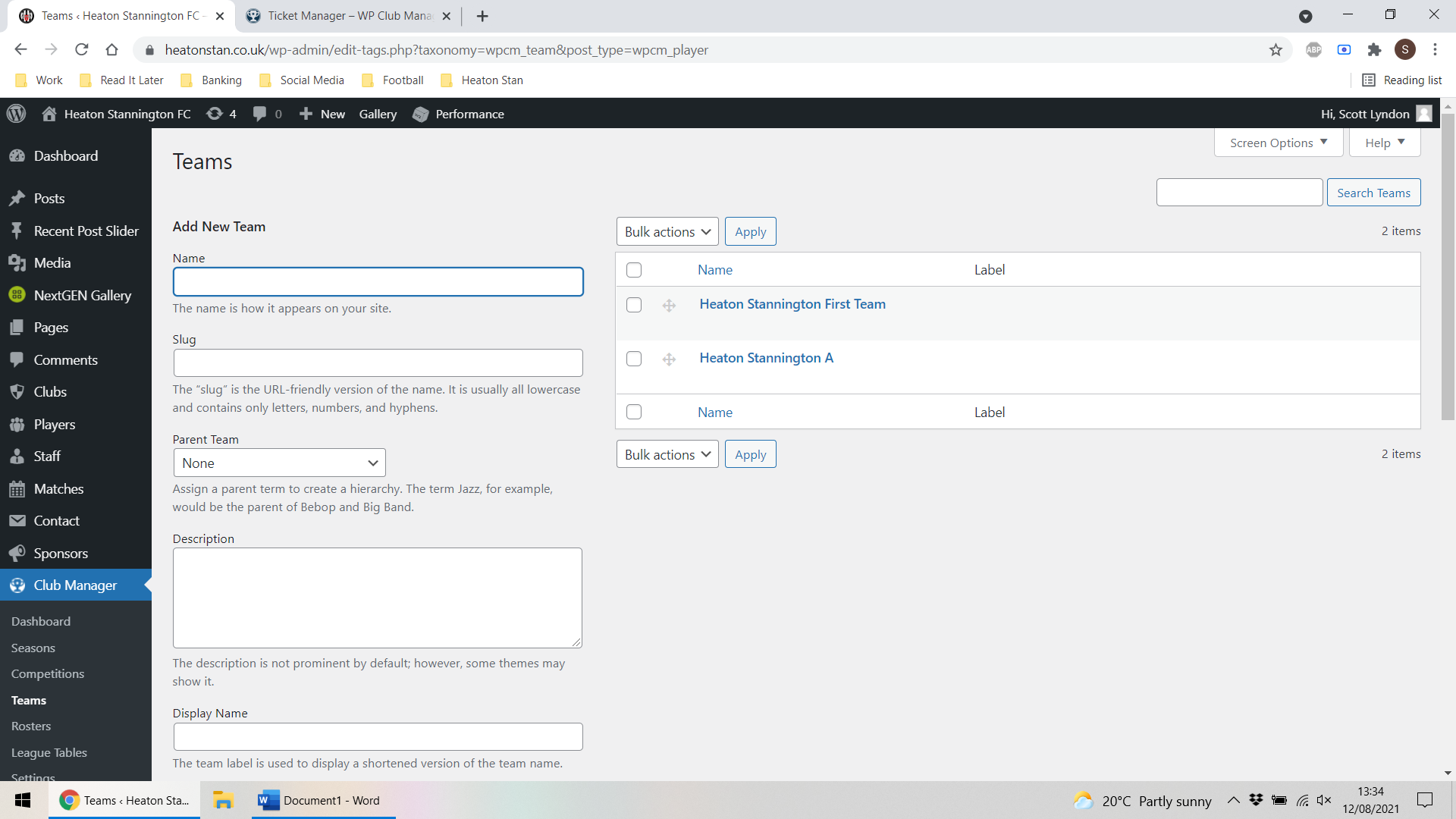 Seasons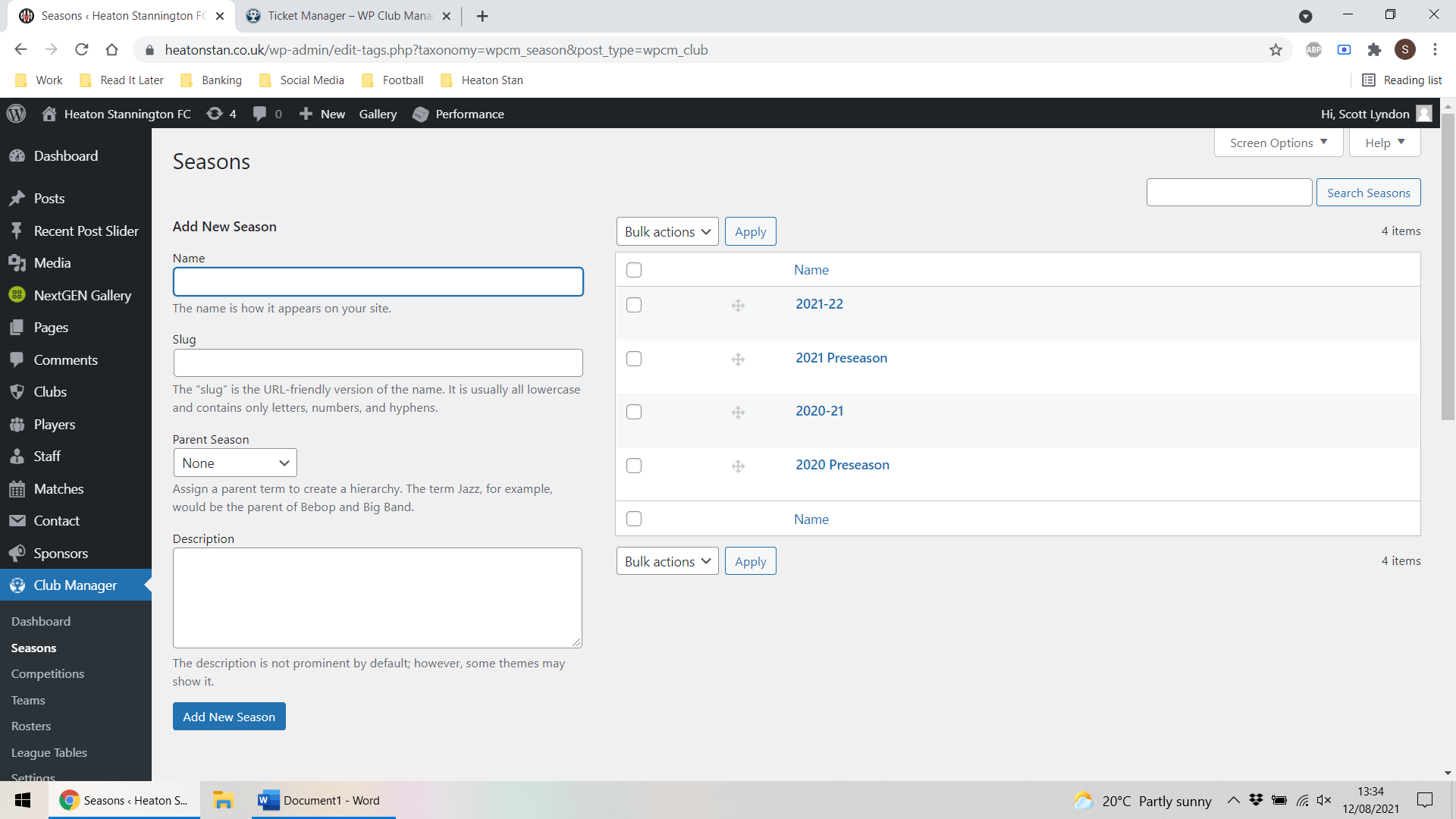 Matches – filtered by “Heaton Stannington A” – the team with issues: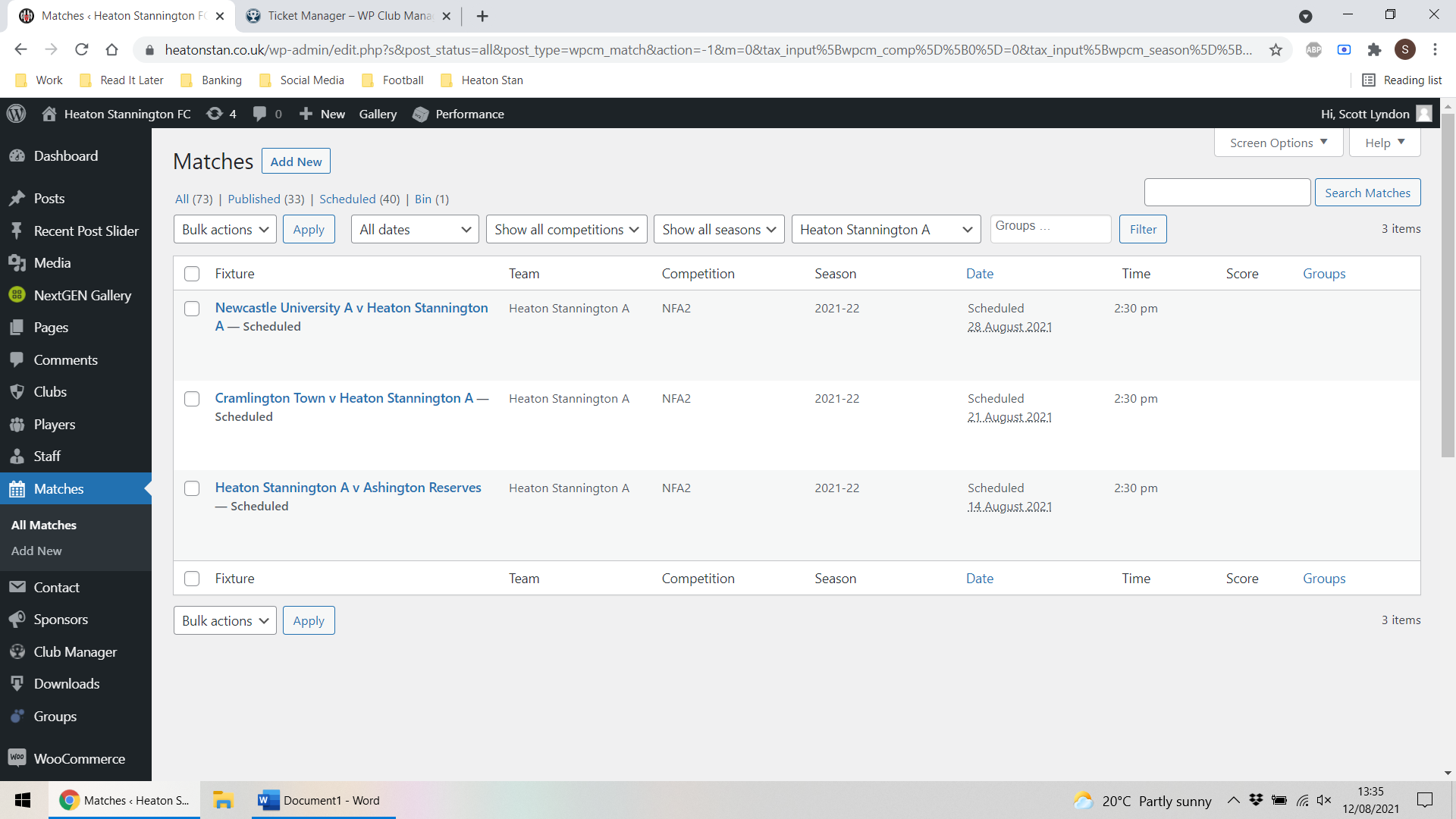 And for comparison – fixtures for “Heaton Stannington First Team” which is working: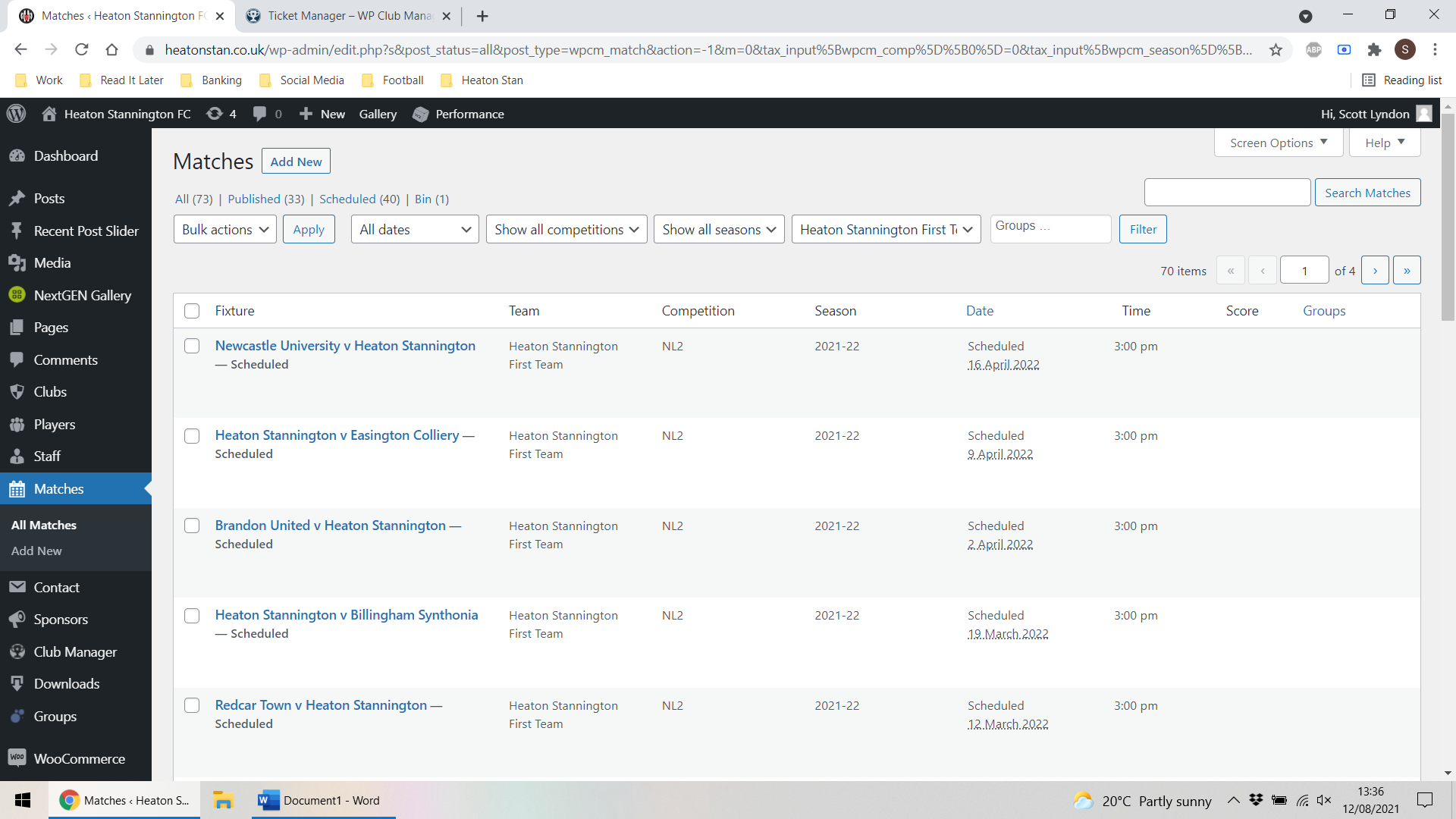 Short code used on “Heaton Stannington First Team” page which shows both results and fixtures: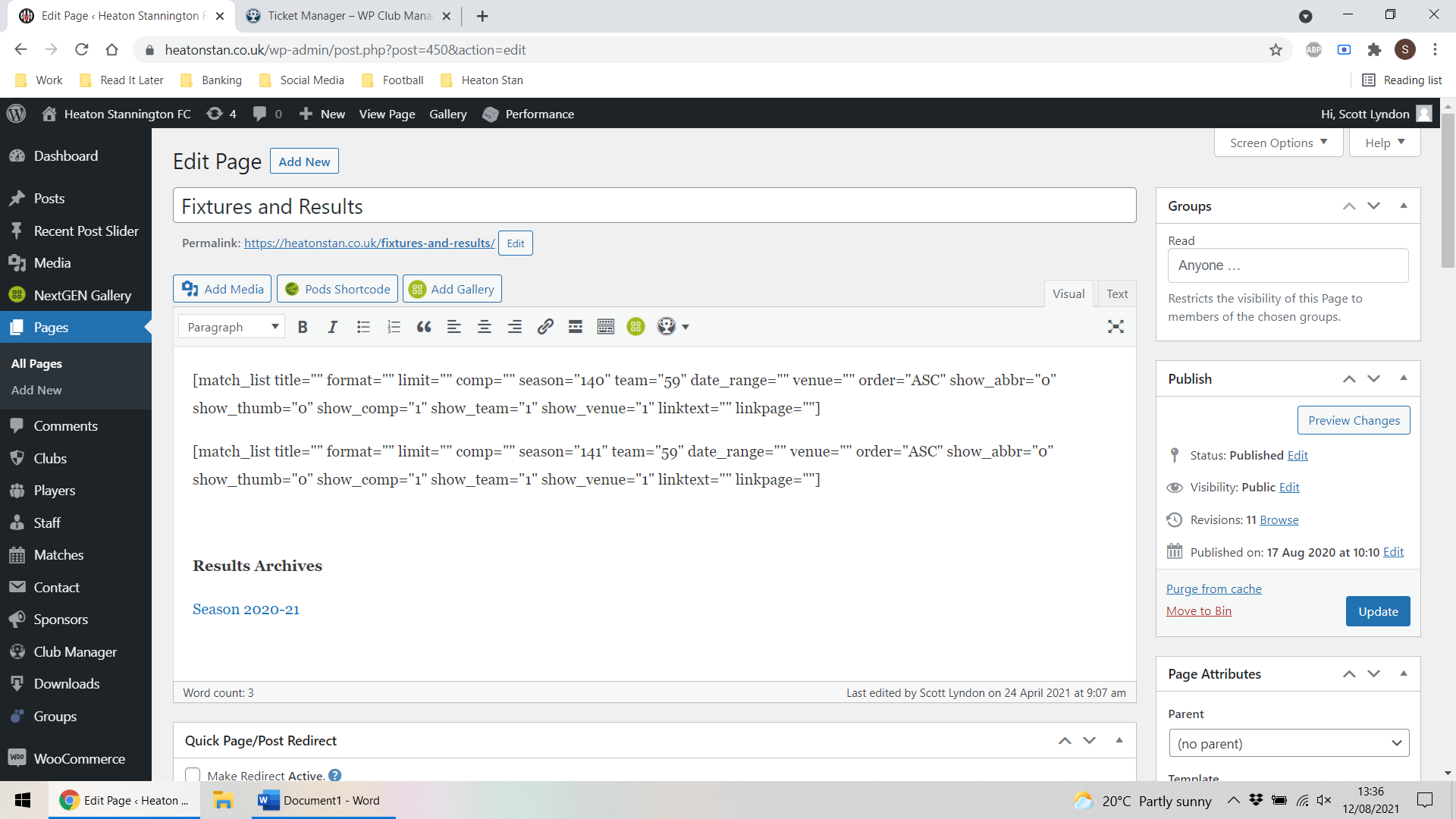 Short code used on “Heaton Stannington A” page which will only show something if it is a result: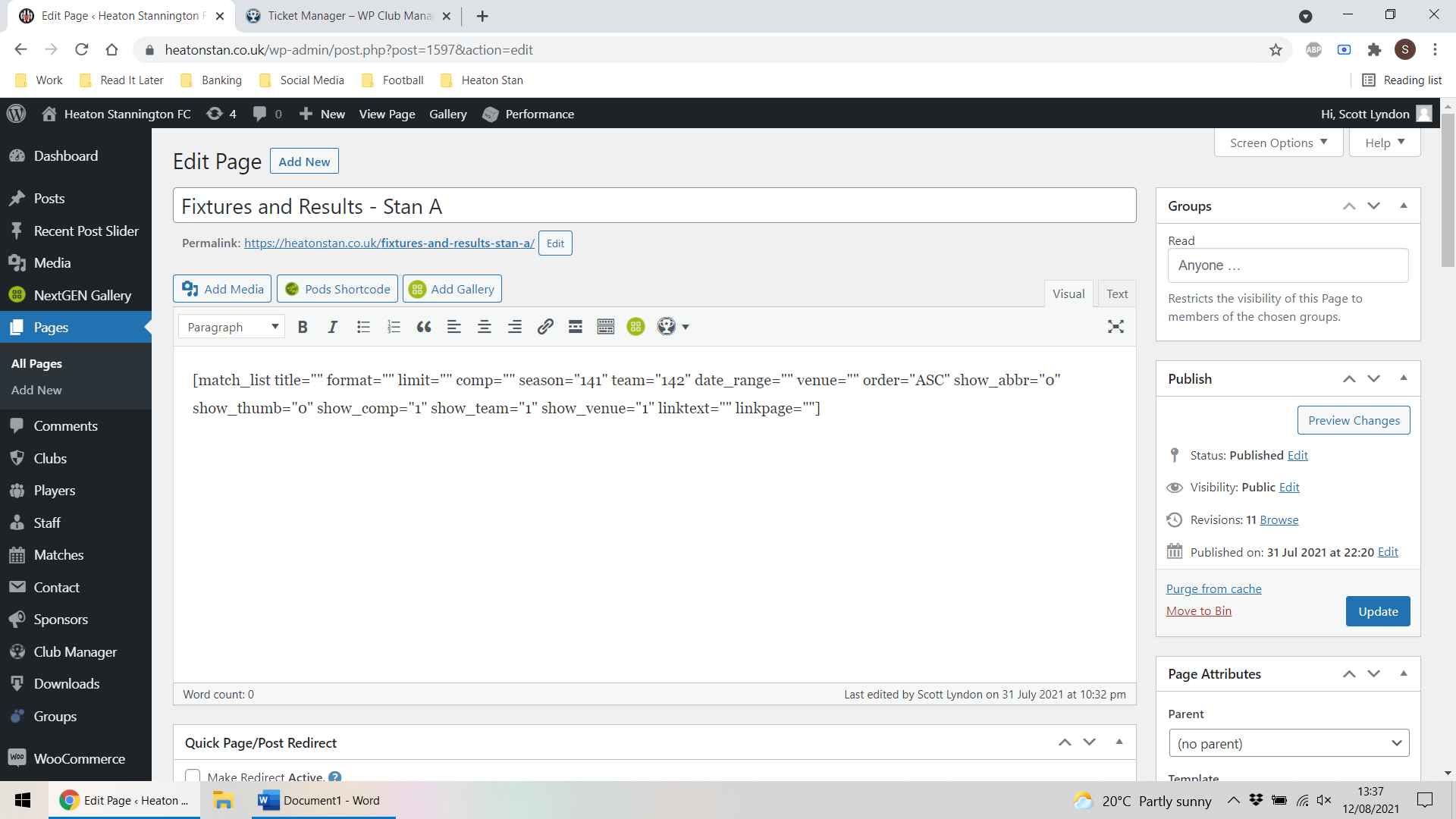 